附件6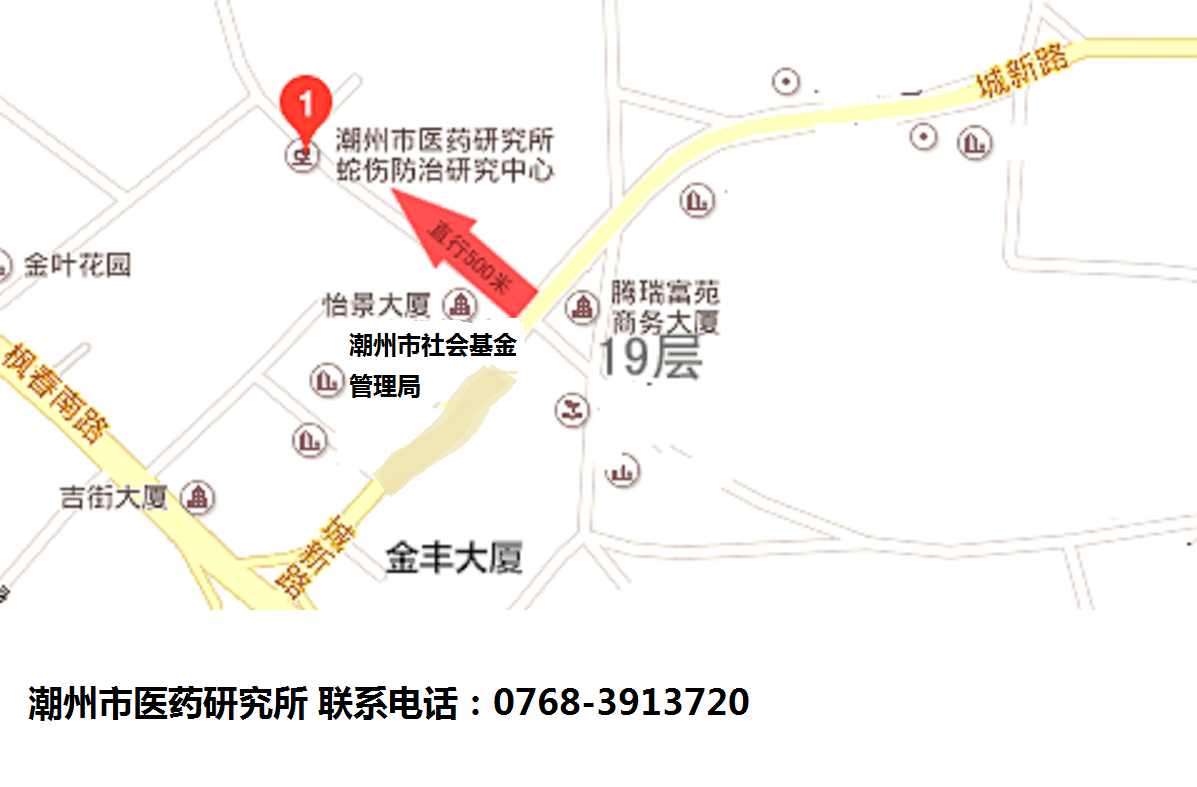 地址：潮州市医药研究所二楼考务办公室联系人：许立渲、黄林仪